臺北市立大同高級中學(106學年度第1學期)(高中)(第二次會議名稱)紀錄時間：民國106年9月21日(星期四)  13時30分地點：圖書館二樓電腦教室出席人員：應出席23人，列席23人；實際出席23人，列席23人（見簽到表）主席：李麗敏老師                             記錄：彭彥慈主席致詞：
本次研習主題為「資訊科技融入教學：G Suite 應用教師研習」業務報告：課程內容：
1.介紹G Suite應用的便利性：
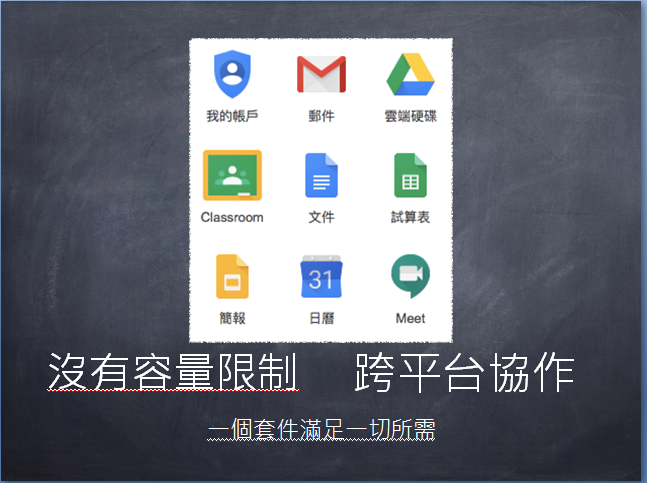 2.上機操作G Suite帳號登入。
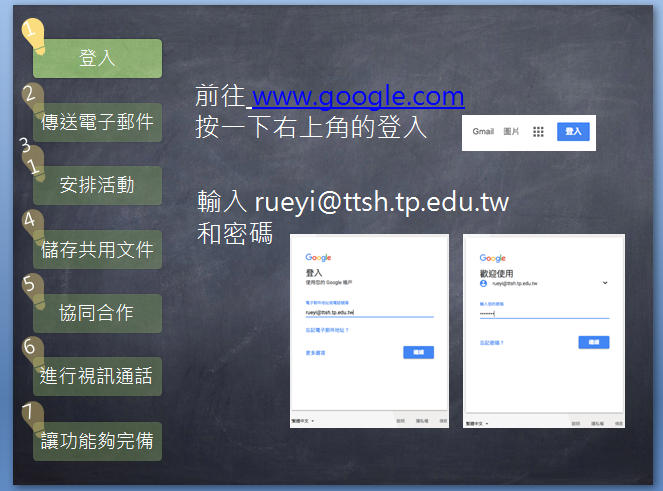 3.與原信箱整併。

4.活動行程安排步驟。

5.小組雲端硬碟的運用。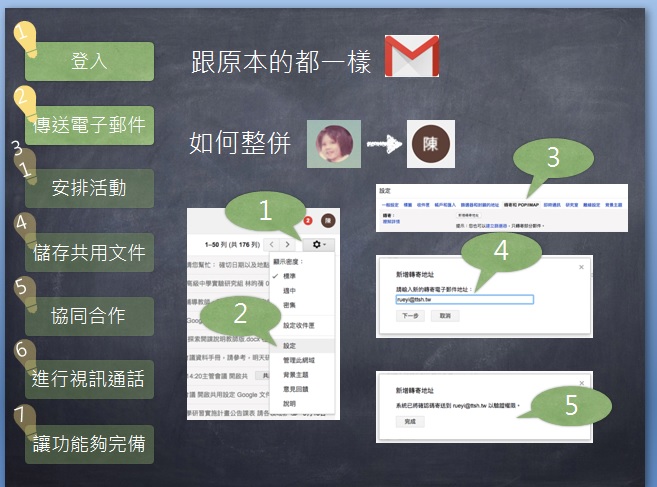 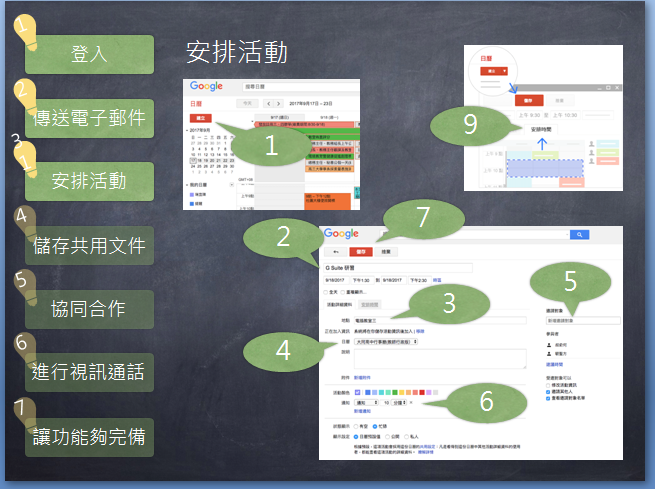 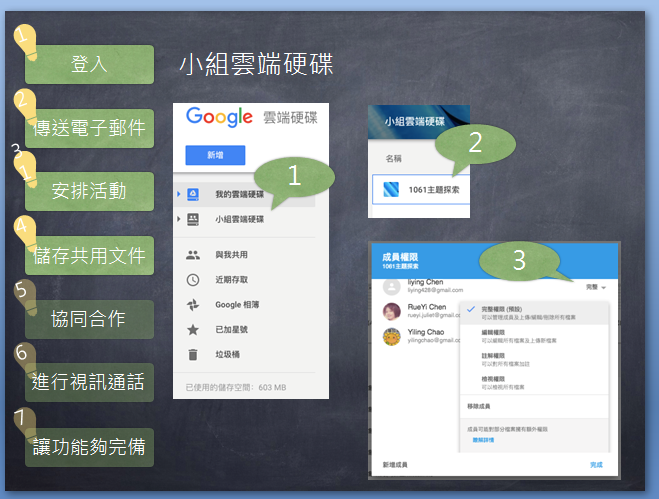 
6.視訊會議的運用。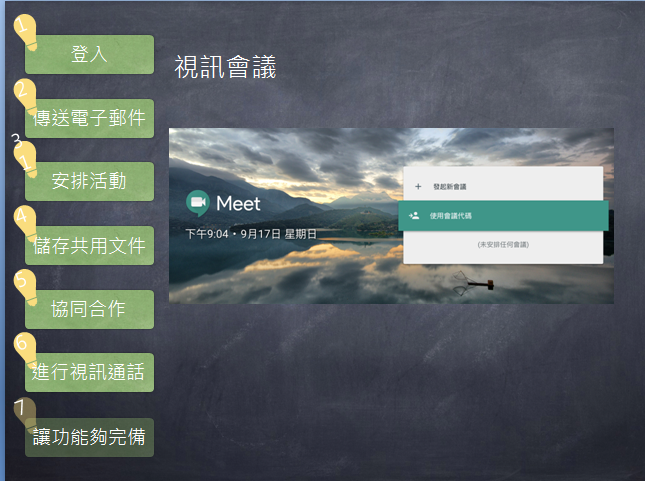 提案討論：無臨時動議：無散會：民國106年9月21日14時30分備註：學年度學期別：視實際情形調整。部別：可視需要輸入高中部或國中部。主席、記錄輸入姓名不簽名。業務報告、提案討論之名稱可視實際情形微調。請注意記錄(動詞)與紀錄(名詞)之區別。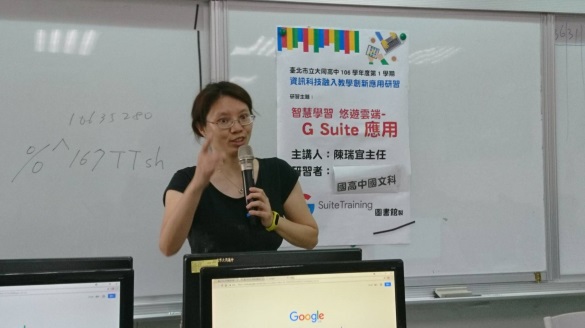 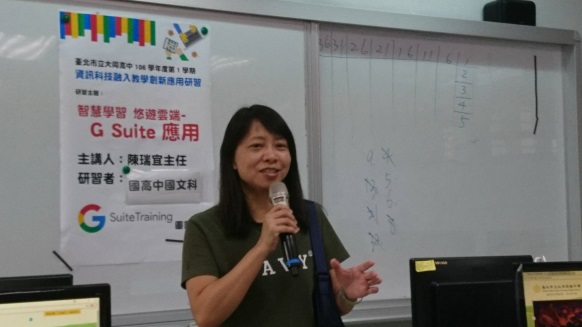 本次研習由講師陳瑞宜老師授課邀請圖書館主任為我們開場致詞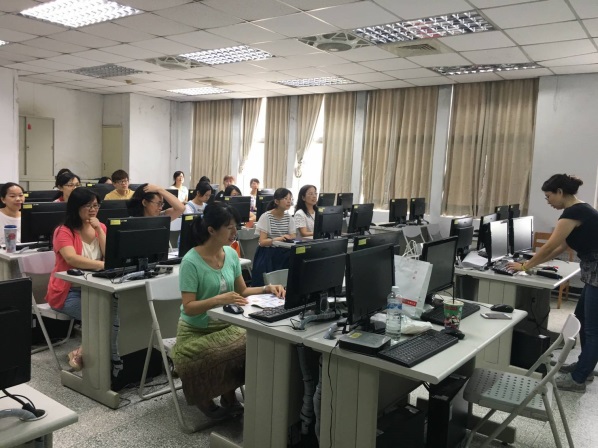 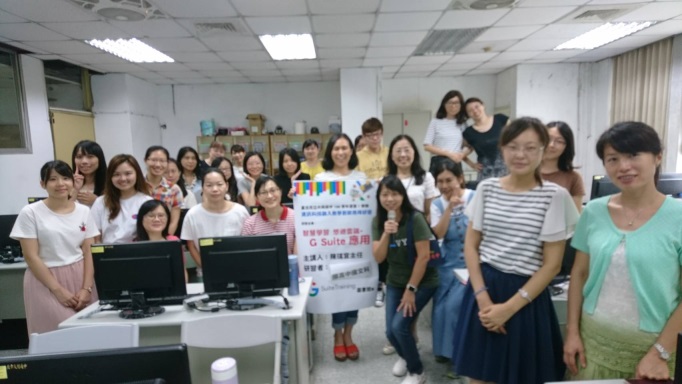 由講師示範操作G Suite應用國文科全員與講師合影